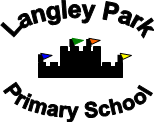 Dear Parents & Carers of Year 6 PupilsAs always, I sincerely hope you, your family and your loved ones are safe and healthy. I really mean this and I know all of the staff at school feel the same way. Our school has been working alongside the Local Authority to establish how we can apply the Government’s wish that schools re-open to a greater number of pupils from the 1st June. I have to say we are truly fortunate and I really mean this, to be supported by an excellent School Leadership Advisor Mr David Grimes as well as some first-rate leaders in County Durham. Without their input such a change would have been much harder. The Government is still stating that up until Friday 29th May they could change their decision on this further re-opening and we can only wait upon this decision, I am very concerned that the date they have given is so close to when children could come back to our school. I cannot thank you enough for the responses to our last survey we sent to you all. I have read every one and thought so hard about what you and our fabulous Year 6’s are going through, to be truthful I have at time found it almost overwhelming. I never wanted to paint some picture of a terrifying change in school and I know like myself you will have read letters from other schools on social media and been shocked and saddened. We all know that the return to school will be different for some time to come but in so many ways life has been very different for the past number of weeks. What will never change is how people rise to a challenge, how people will adapt and most importantly how people’s brilliant positive personalities will shine through.We will share more details about the finer points of how the return for our Year 6 pupils will work next week but we are aiming for 8th June as being a start unless the Government changes its plans. I couldn’t bare to say 1st June to you all and then have to contact you all 2 days beforehand to say this was no longer the case due to a Government decision. Whether you decide to send your child in to our school on this date is entirely your decision and we will support it 100%, as I have said we will send out more information next week and will ask again whether you intend to send your child in on 8th June for initially morning sessions. Take care and lots of love Mr Walton 22nd May 2020